 Cupcakes à la Jelle (klaar in 1 uur)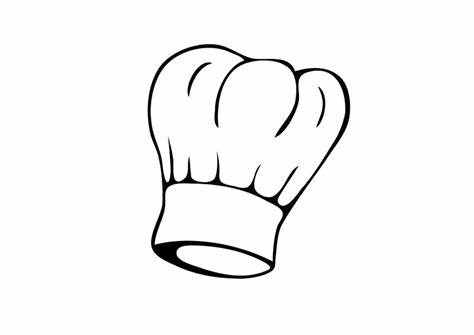 Ingrediënten voor 20 stuks : 250 gram boter200 gram suiker50 gram honing1 vanillestokje5 eieren250  gram bloemSnuifje bakpoederMarsepein of rolfondant ( geel, zwart, grijs, wit en bruin )Materiaal: Papieren cupjesSatéstokje om de gaartijd te controlerenRoosterKlopperZeefSpuitzak met effen spuitmondje van 10 mm doorsnedeZwarte stift met eetbare inktBereiding: Roer de boter mals tot een zachte vloeibare crème.Roer de suiker onder de boter en klop luchtig. Voeg de eieren 1 voor 1 toe en meng ze goed onder de massa. Zeeg de bloem samen met het bakpoeder en spatel het mengsel onder het beslag zonder het al te lang te mengen. Schraap het merg uit de vanillestokjes en voeg het samen met de honing toe aan het deeg. Zet de papieren cupjes open. Vul 1 spuitzak met het cakebeslag en spuit de cups voor 2/3de vol. Bak de cups in een voorverwarmde oven van 180 graden gedurende 20 minuten. Kijk met het satéstokje of de cakejes voldoende gebakken zijn, als er geen deeg meer blijft aanhangen zijn ze gaar. Laat de cakejes op een rooster afkoelen. Versier ze nadien zoals ik met verschillende mioniongezichtjesTips:Wanneer je de cups open zet kan je ze per 2 in elkaar zetten of in een cupcakebakvorm zodat ze niet invallen. Zorg dat de eieren op kamertemperatuur zijn, dit voorkomt schifting.SMAKELIJK !!!!!!!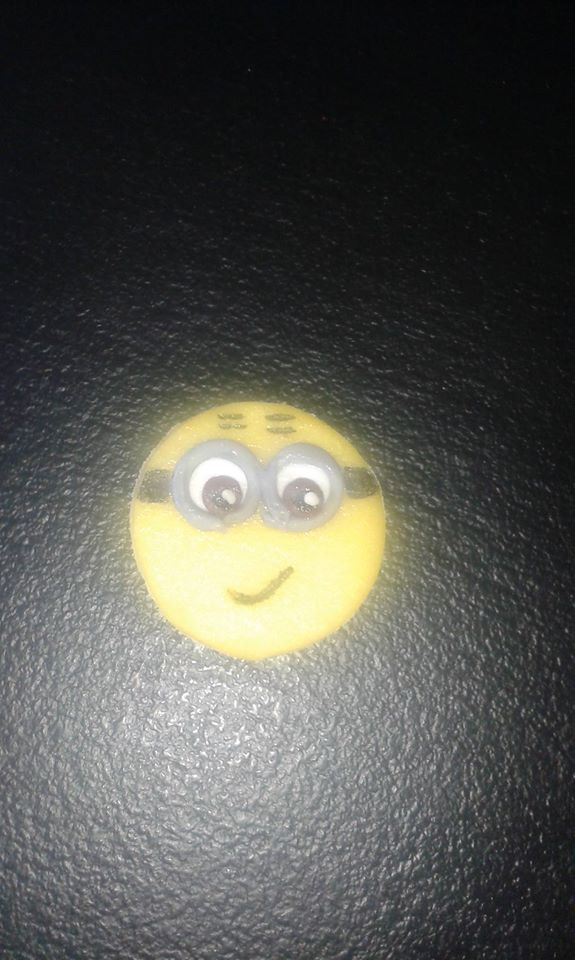 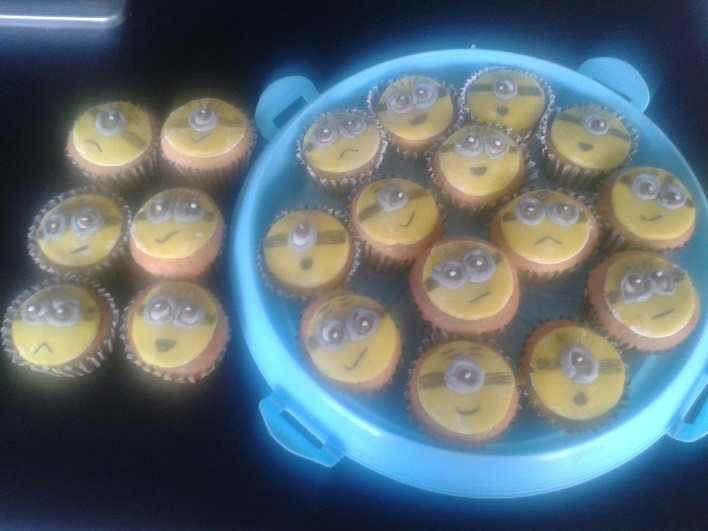 